За счет собранных денег самообложения был построен новый памятник в селе Малые Кайбицы. Всего израсходовано 200 000 рублей. Памятник строили сами жители Малых Кайбиц.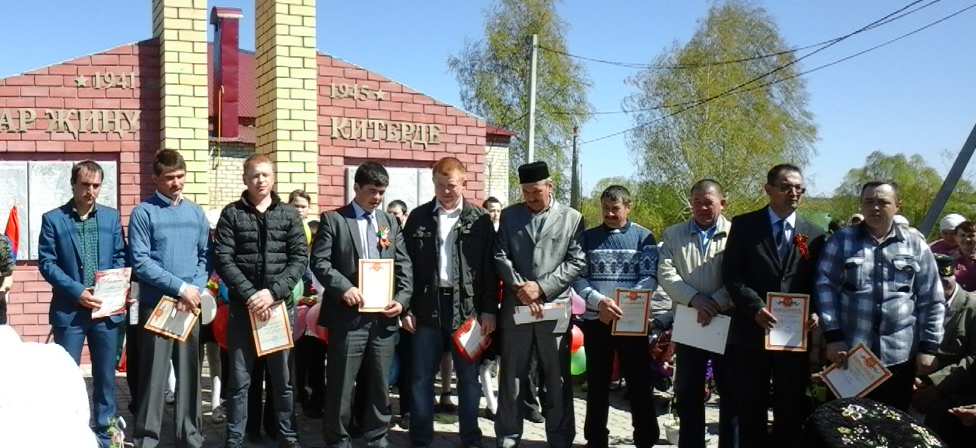 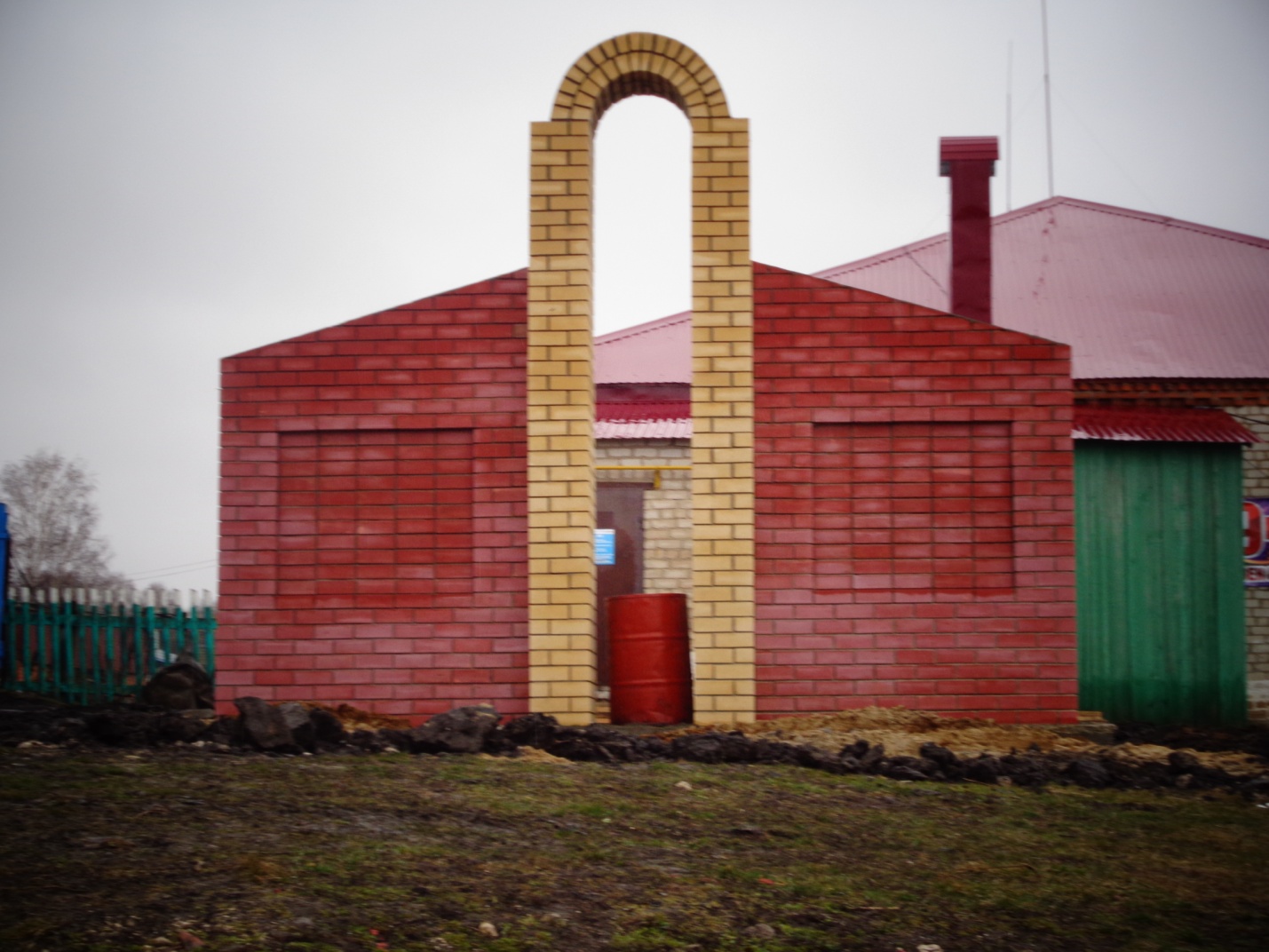 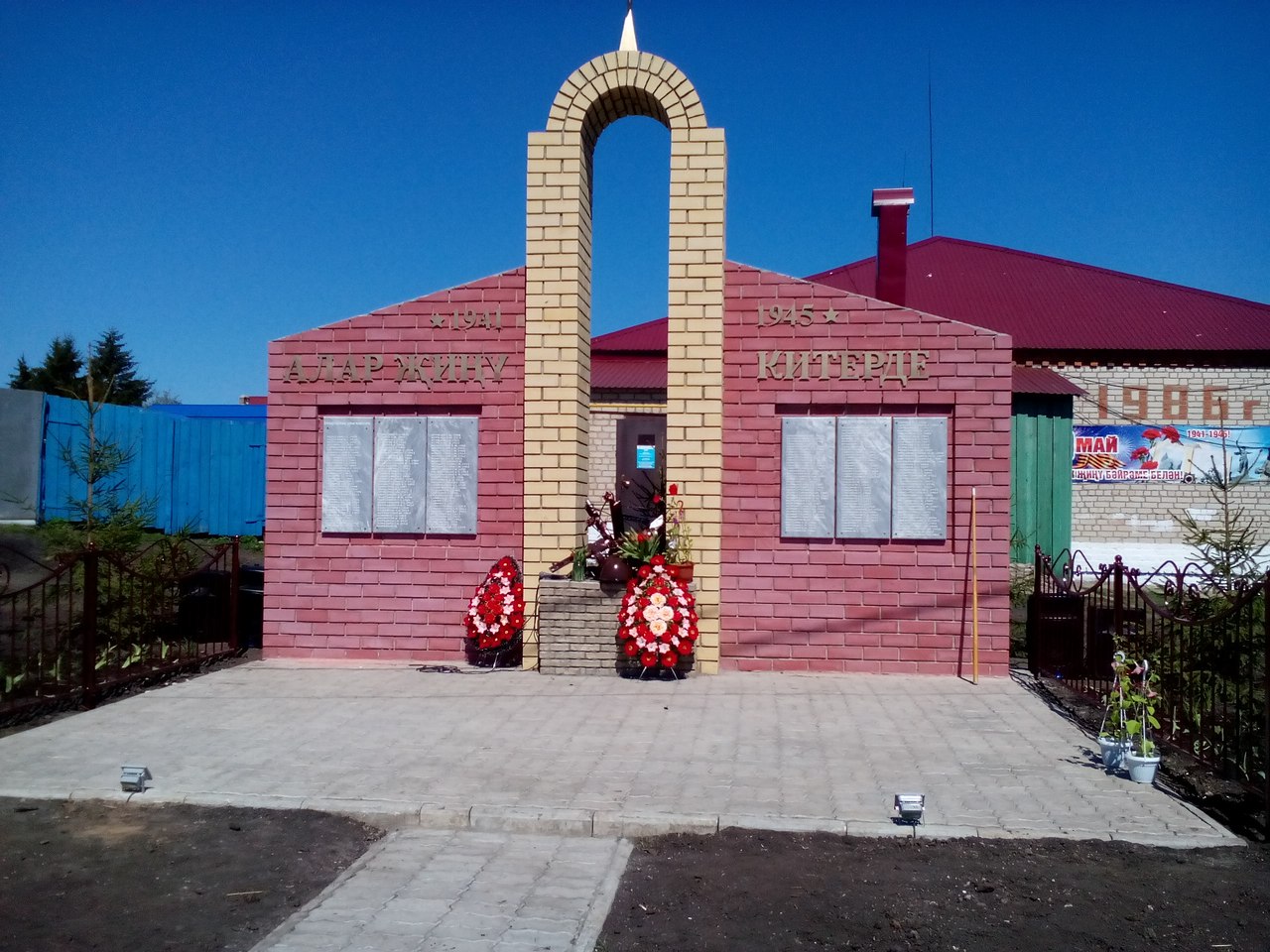 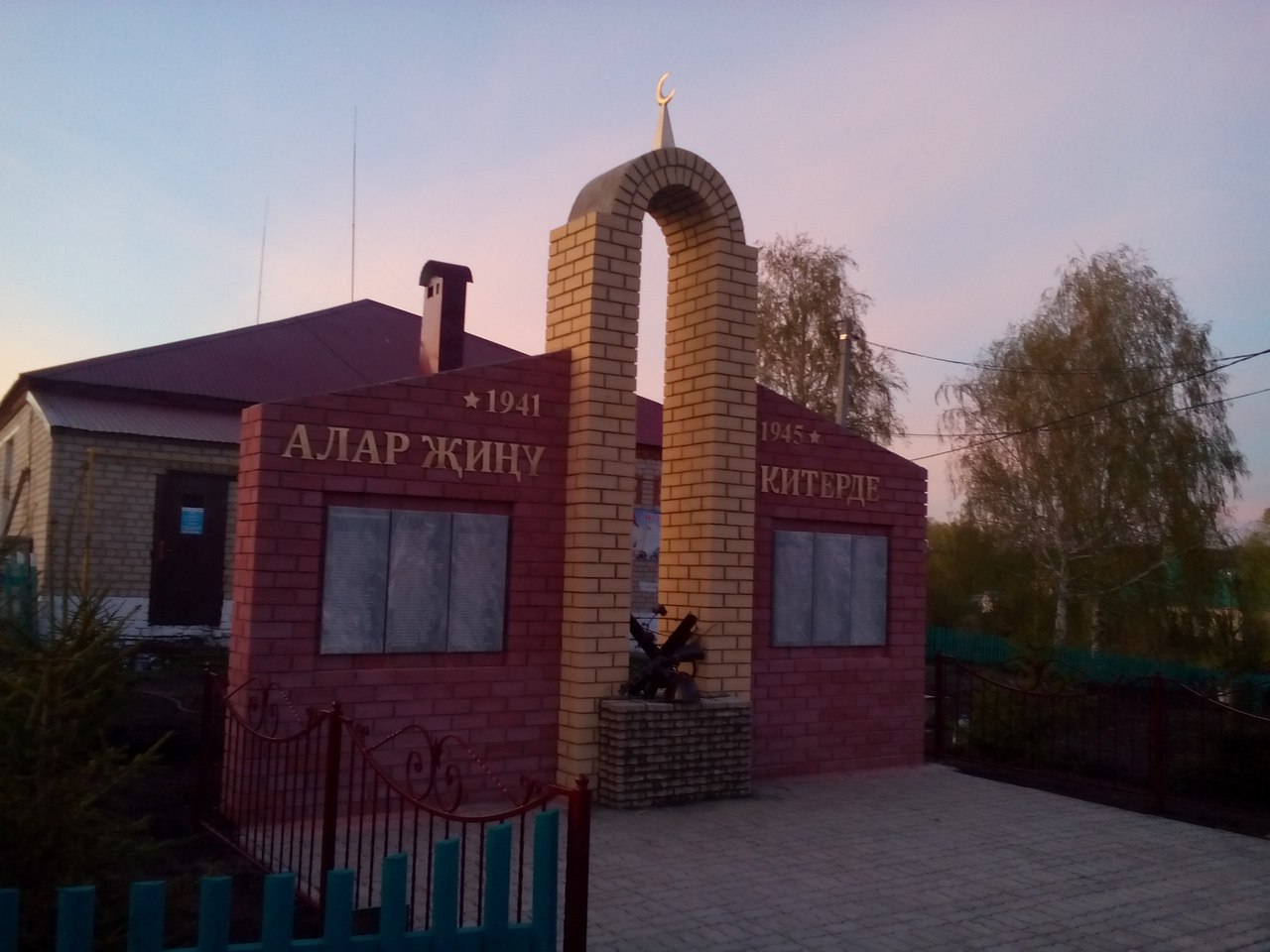 